	ARBORICULTEURS DE SAUSHEIM 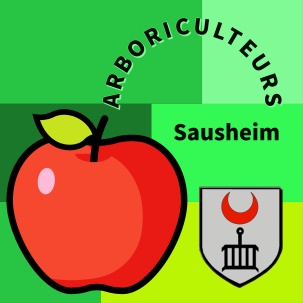  PORTES OUVERTES  LE 02/07/2023  ADRESSE : Le verger  école , rue des jardins à SAUSHEIM	
Le programme :A partir de 10 heures, nous vous proposons les animations suivantes :Démonstration de taille d’été et d’éclaircissagePrésentation d’une ruche en activitéLes auxiliaires, les insectes utiles et nuisiblesVisite guidée du verger11h30 : Apéritif offert par l’association, à tous les participants12h30 : Repas : Couscous royal (traiteur BOUZANA), fromage, dessert et café.26€ par adulte – gratuit  pour les enfants de -12ansAprès-midi récréatif avec tombola, jusqu’à 18h00Cordiale invitation à vous et vos amisTalon-Réponse à retourner à : Mme Viviane SCHERER :  16.rue d’Ensisheim 68390 SAUSHEIM   Tél. 06 88 68 26 87Date limite d’inscription : 20/06/2023Les réservations non payées au 20/06/2023 ne seront pas prises en compte.Je soussigné ………………………………………. réserve…………places pour le repas du 02/07/2023Ci-joint cheque de € : ………………. au nom de : Association des arboriculteurs de SAUSHEIM.(les chèques seront encaissés après la manifestation)